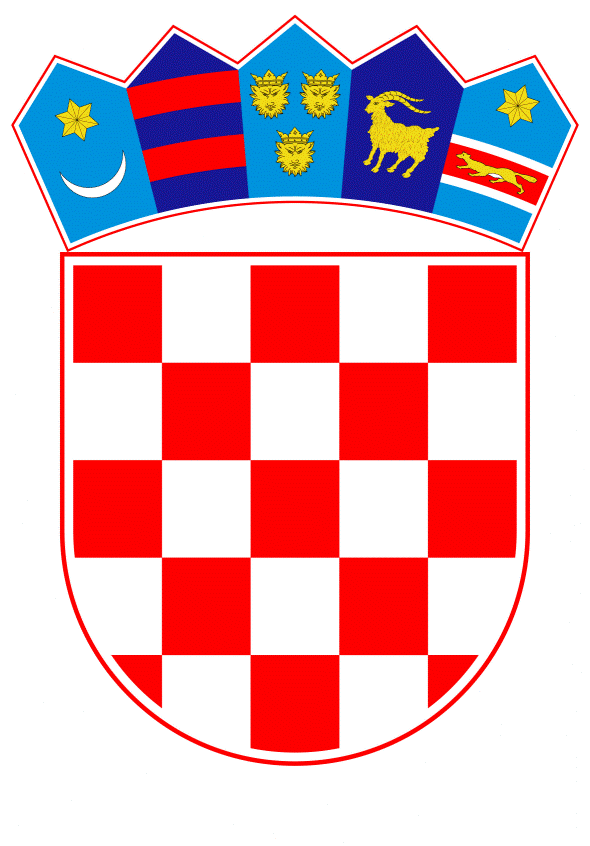 VLADA REPUBLIKE HRVATSKEZagreb, 23. studenoga 2023.______________________________________________________________________________________________________________________________________________________________________________________________________________________________Prijedlog 	Na temelju članka 31. stavka 3. Zakona o Vladi Republike Hrvatske („Narodne novine“, br. 150/11., 119/14., 93/16., 116/18. i 80/22.) i točaka II. i III. Odluke o kriterijima i postupku za prihvaćanje pokroviteljstva Vlade Republike Hrvatske („Narodne novine“, broj 44/16.), Vlada Republike Hrvatske je na sjednici održanoj _________ 2023. donijela Z A K L J U Č A K 1. 	Vlada  Republike Hrvatske prihvaća pokroviteljstvo nad održavanjem 16. večeri članova i prijatelja Udruge i Zaklade Prsten, sukladno Zamolbi Udruge Hrvata Bosne i Hercegovine Prsten.2.  	Prihvaćanjem pokroviteljstva Vlada Republike Hrvatske ne preuzima nikakve financijske obveze.KLASA:		URBROJ:		Zagreb, 										      PREDSJEDNIK									mr. sc. Andrej PlenkovićOBRAZLOŽENJEUdruga Hrvata Bosne i Hercegovine Prsten uputila je zahtjev za prihvaćanje pokroviteljstva nad održavanjem 16. večeri članova i prijatelja Udruge i Zaklade Prsten, koja će se održati 1. prosinca 2023. u Zagrebu. Udruga Prsten je osnovana s ciljem promicanja i zaštite tradicije, kulture, gospodarske suradnje i humanitarnog djelovanja, očuvanja temeljnih vrijednosti i jedinstva hrvatskoga naroda i njegovog prosperiteta. Udruga Prsten okuplja stručnjake iz svih područja života (gospodarstvo, znanost, obrazovanje i kultura) koji su porijeklom iz Bosne i Hercegovine, a žive i rade u Republici Hrvatskoj. Najznačajniji projekt Udruge, koji se provodi od 2007. godine, je stipendiranje učenika i studenata iz Bosne i Hercegovine kojima je financijska pomoć potrebna, stipendiranje djece poginulih branitelja HVO-a te osobito nadarenih učenika i studenta.Udruga Prsten tradicionalno, početkom prosinca svake godine, organizira navedeni događaj na kojem se, između ostaloga, studentima Hrvatima u BiH i Hrvatima iz BiH koji žive u Republici Hrvatskoj uručuju ugovori o stipendiranju.Prihvaćanjem pokroviteljstva Vlada Republike Hrvatske ne preuzima nikakve financijske obveze.Predlagatelj:Ministartsvo vanjskih i europskih poslovaPredmet:Prijedlog za prihvaćanje pokroviteljstva nad održavanjem 16. večeri članova i prijatelja Udruge i Zaklade Prsten (Zagreb, 1. prosinca 2023.)